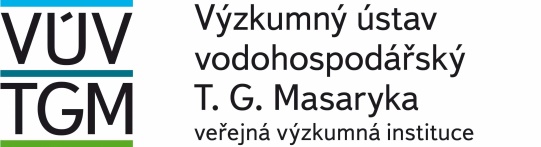 (Na fakturách uvádějte výše uvedené číslo objednávky a přesný název naší organizace,IČO,DIČ-zkrácená verze na fakturách VÚV TGM, v.v.i. Podbabská 2582/30 Praha 6 160 00Objednáváme u Vás:Oprava přístroje dle cenové nabídky č. S11800303Kontaktní osoba ve VÚV : Ing. Diana Marešová , e-mail: xxxxxxxxxxxxxxxxxTato objednávka vstupuje v účinnost jejím zveřejněním v Centrálním registru smluv.Zveřejnění objednávky zajistí objednatel neprodleně po jejím podpisu.Žádáme o potvrzení objednávky.	Ing.  Tomáš Urban	       ředitel              (vedená v rejstříku veřejných výzkumných institucí u Ministerstva školství, mládeže a tělovýchovy)Limitní cena 882 181,- Kč,vč.DPHDodací termín termín.  Co nejdříve Doprava Autem dodavateleDodací místo Viz. adresa na obj.Vyřizuje: Simona BártůTelefon: 220 197 251/724875842Fax: 224 319 847E-mail: xxxxxxxxxxxxxxTermín dodání ddodádonejnejpozdějiDatum:20.12.2018AMEDIS, spol. s.r.o. Bobkova 786198 00 Praha 9OBJEDNÁVKA:  867/ 2018 – 422.2